Домашнее задание от 30.10.23.Для групп А, Б. Повторять!Музыкальный звук - звук, который можно сыграть на музыкальном инструменте или спеть голосом. Октава - расстояние от одной ноты "до" до следующей ноты "до". Длительность - продолжительность звучания звука.Ритм - чередование длительностей.Ноты первой октавы.Продолжаем изучать ноты первой октавы на нотном стане. Запомнить написание "ля" 1 октавы на нотном стане: между второй и третьей линеечкой нотного стана (проговаривать вслух, учить наизусть).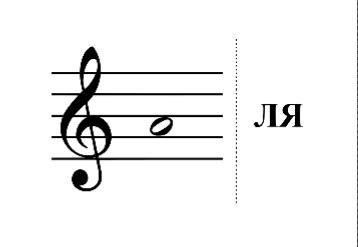 *Пропишите в тетради ноту "ля" 1 октавы ещë одну строчку нотного стана. 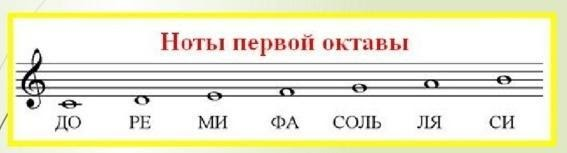 9.11. будет нотный диктант по первой октаве на 7 тактов. Нота "си" на клавиатуре находится СПРАВА от ТРЁХ чёрных клавиш.Играйте по всей клавиатуре от низкого регистра  к верхнему, произнося название вслух. Повторяйте расположение всех пройденных нот на клавиатуре. Чтение ритма. Четверть - "ТА" (немного протягивает голосом);Восьмая - "ти" (коротко).Песенка "Дон-дон"Читать ритм ритмослогами с хлопками до слов "Кошкин дом":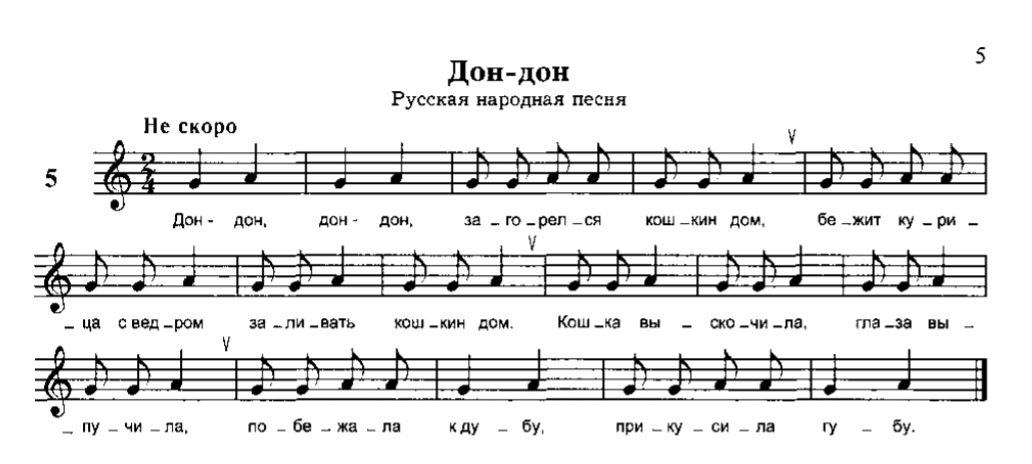 